J-CAT (Japanese Computerized Adaptive Test)J-CAT (Компьютеризированный адаптивный тест на знание японского языка)http://www.j-cat.org/en/J-CATは、インターネットでけるテストです。テストはです。、、、をテストします。時間は４５分～９０分です。のとは、のレベルによって変わります。そのため、テストがい人と、い人がいます。J-CAT – это тест, который можно пройти по Интернет. Тест бесплатен. Проверяются навыки аудирования и чтения, знания лексики и грамматики. Тестирование занимает 45-90 минут. Содержание задач и их количество зависит от уровня студента. В связи с этим у некоторых тест занимает много времени, а у некоторых – мало.〈J-CAT　HP〉　<Веб-сайт J-CAT>　　http://www.j-cat.org/en/J-CATにアクセスします。をびます。、、がべます。Переходите на J-CAT. Выбираете язык интерфейса. Можно выбрать японский, английский или китайский язык. 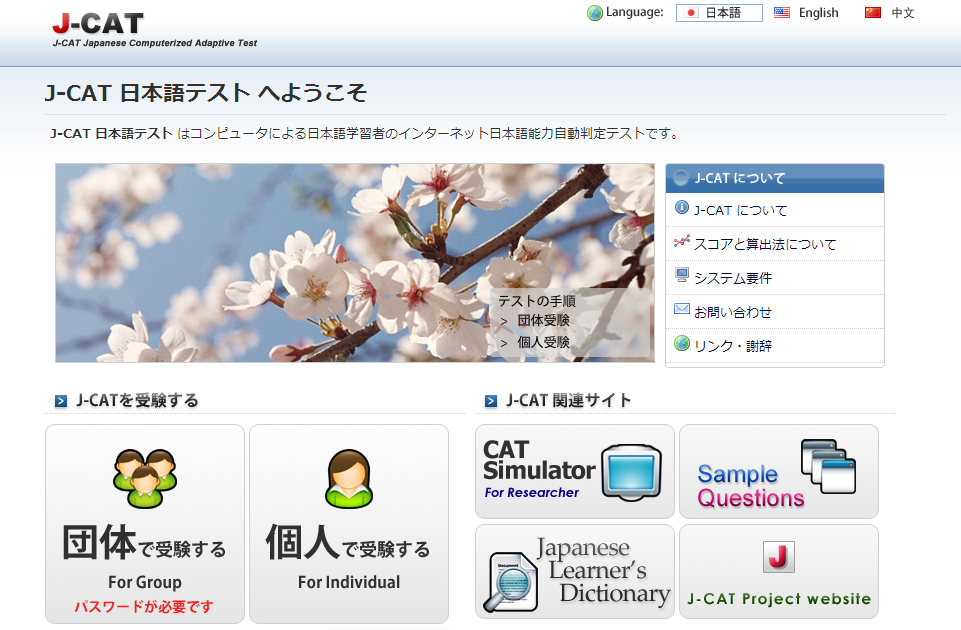 〈テスト〉<Как пройти тест>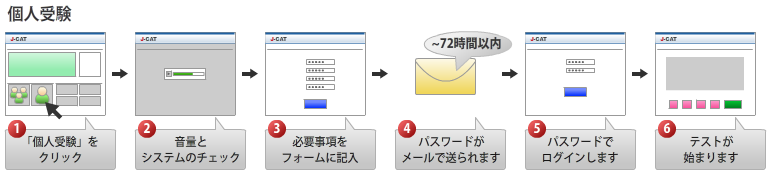 「でする（“For Individual.”）」をします。Нажимаете на «Пройти тест самостоятельно (“For Individual”)».コンピューターとをチェックします。Проверяете настройки компьютера и звука.やなどを書きます。Вписываете своё имя, название университета и т.д.７２に、J-CATからあなたにパスワードがきます。В течение 72 часов от J-CAT вам придёт пароль.J-CATからられたパスワードで、ログインします。Авторизуйтесь на сайте с помощью пароля, который пришел от J-CAT.J-CATテストがまります。Начинается тест J-CAT.テストがわったらスコアレポート（PDF）をダウンロードできます。По окончанию теста можно скачать отчёт с результатами (PDF).をあなたのに送ってください。あなたの大学からにきます。Отправьте результаты в ваш университет. Из вашего университета они будут отправлены в Университет Симанэ. 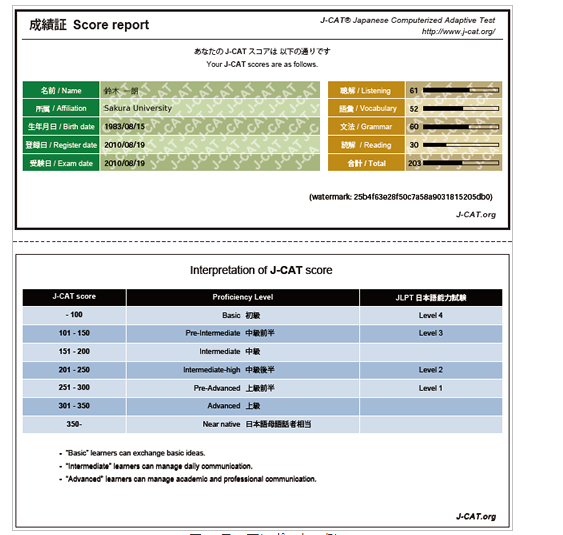 